Nutriční doporučení – obědy dle projektu Zdravá školní jídelnaV případě souladu si odfajfkujte splnění , v případě nesouladu červeným křížkem označte jako nesplněno 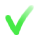 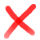 jídelníček ŠJjídelníček ŠJPolévky doporučená četnost reálná četnost hodnocení
 zeleninové 12x měsíčně 12x luštěninová min. 3x měsíčně, za 4x měsíčně 2 body 3x - 4x zařazování obilných zavářek (jáhly, vločky, krupky, pohanka, bulgur, kuskus…) 4x měsíčně 4x kombinace polévek a hlavních jídel většinou vhodná kombinace Hlavní jídla Drůbež a králík (kuře, krůta, slepice, králík) 3x měsíčně 3x ryby 2x měsíčně; v případě 3x měsíčně 2 body 2x - 3x vepřové maso max. 4x měsíčně 4x bezmasé nesladké jídlo 4x měsíčně (včetně luštěnin, pokud jsou nabídnuty bez masa) 4x nejsou zařazeny uzeniny 0x sladké jídlo max. 2x měsíčně 2x nápaditost pokrmů, regionální pokrmy nápadité luštěniny 1x měsíčně; luštěniny  2x  měsíčně 2body 1x - 2x Přílohy obiloviny (těstoviny, rýže, kuskus apod.…) 7x měsíčně 7x houskové knedlíky max.2x měsíčně 2x Zelenina zelenina čerstvá min. 8x měsíčně 8x tepelně upravená zelenina min. 4x měsíčně 4x Nápoje denně nabídnut neslazený nemléčný ano pokud je mléčný, výběr i z nemléčného ano 